应急救援专用号牌式样和车辆涂装样图应急救援专用号牌分为汽车号牌和摩托车号牌两种，汽车号牌每副两只，分别悬挂在车辆前后部；摩托车号牌为单只，悬挂在车辆后部。一、号牌编码规则（一）汽车号牌。字符共8位，依次为省（自治区、直辖市）汉字简称、所属救援队伍代号、四位序号和汉字“应急”组成。其中，所属救援队伍代号用X代表消防救援、S代表森林消防。应急部的专用号牌不用英文字母，以与地方的专用号牌区别，如“京·12345应急”表示车辆归属应急部，“京·X2345应急”表示车辆归属北京市应急管理部门。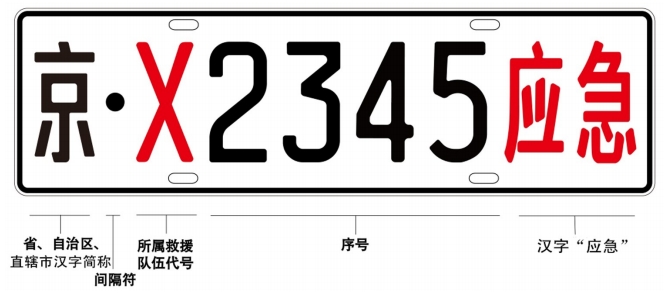 图1　汽车号牌编码规则（二）摩托车号牌。字符共7位，依次为汉字“应急”、省（自治区、直辖市）汉字简称、三位序号和所属救援队伍代号组成。其中，所属救援队伍代号用X代表消防救援、S代表森林消防。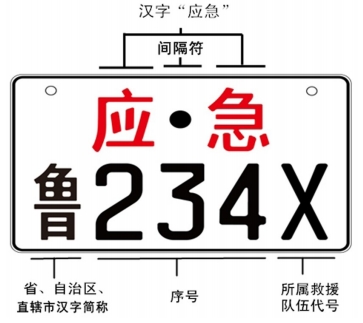 图2　摩托车号牌编码规则二、号牌规格尺寸汽车号牌规格为480毫米×140毫米，摩托车号牌规格为220毫米×140毫米。（一）汽车号牌。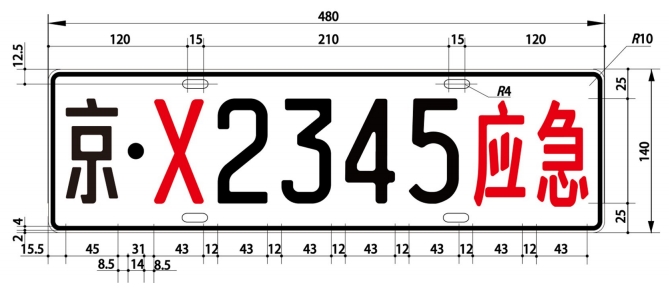 图3　汽车号牌尺寸（单位：毫米）（二）摩托车号牌。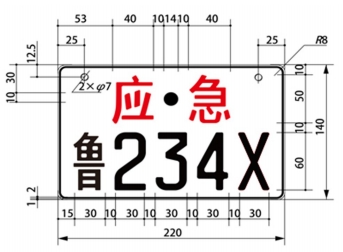 图4　摩托车号牌尺寸（单位：毫米）三、前后号牌式样对比汽车号牌分为前牌和后牌，前牌的所属救援队伍代号为红色，后牌的所属救援队伍代号为黑色。摩托车号牌为单只号牌，所属救援队伍代号为黑色。（一）汽车前后号牌式样对比。
图5　汽车前号牌　　　　　　　　　　　　　　　图6　汽车后号牌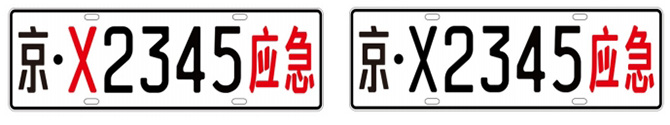 （二）摩托车号牌。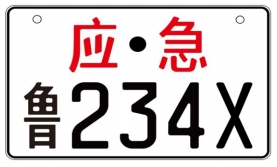 
图7　摩托车后部单只号牌四、车辆涂装样图（一）小型车辆涂装样图。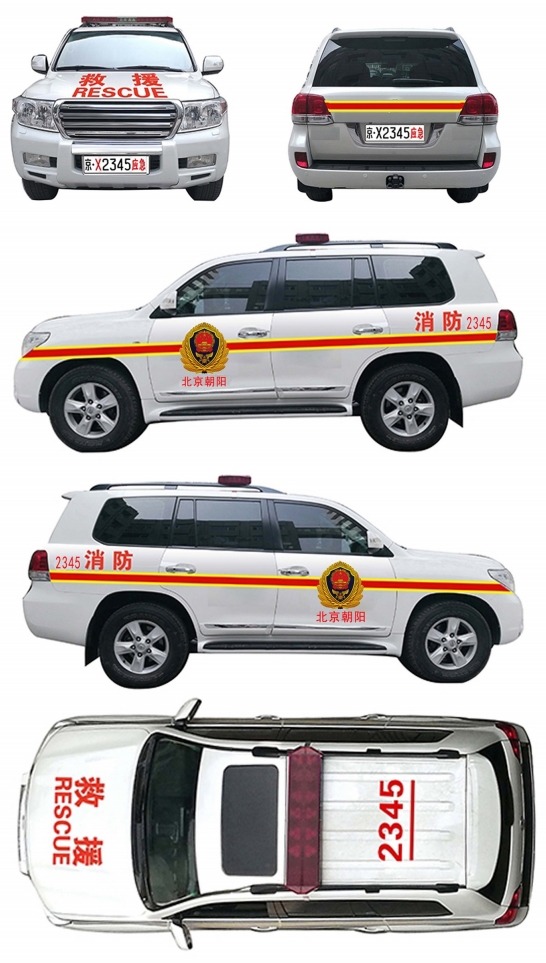 （二）中型车辆涂装样图。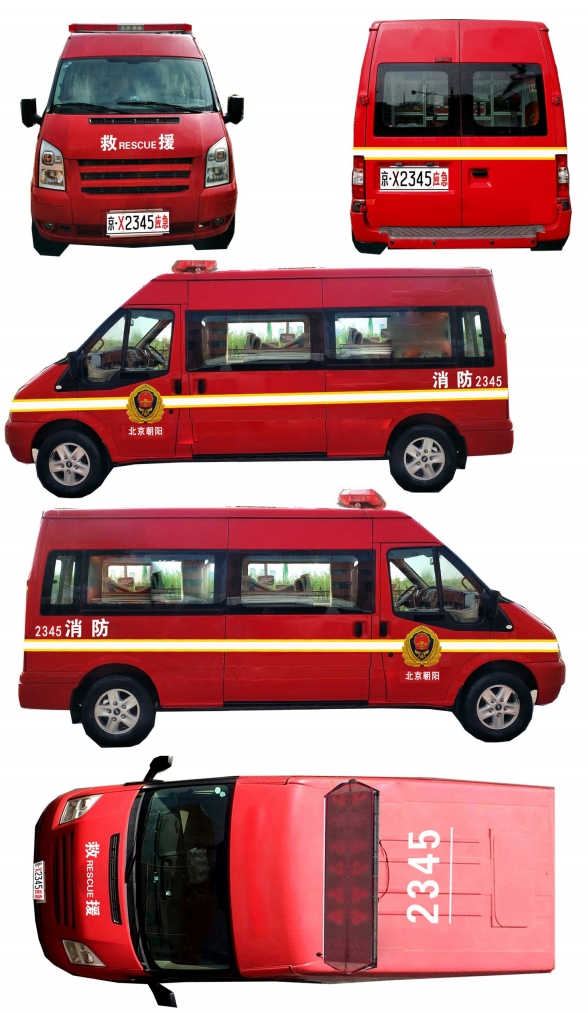 （三）大型车辆涂装样图。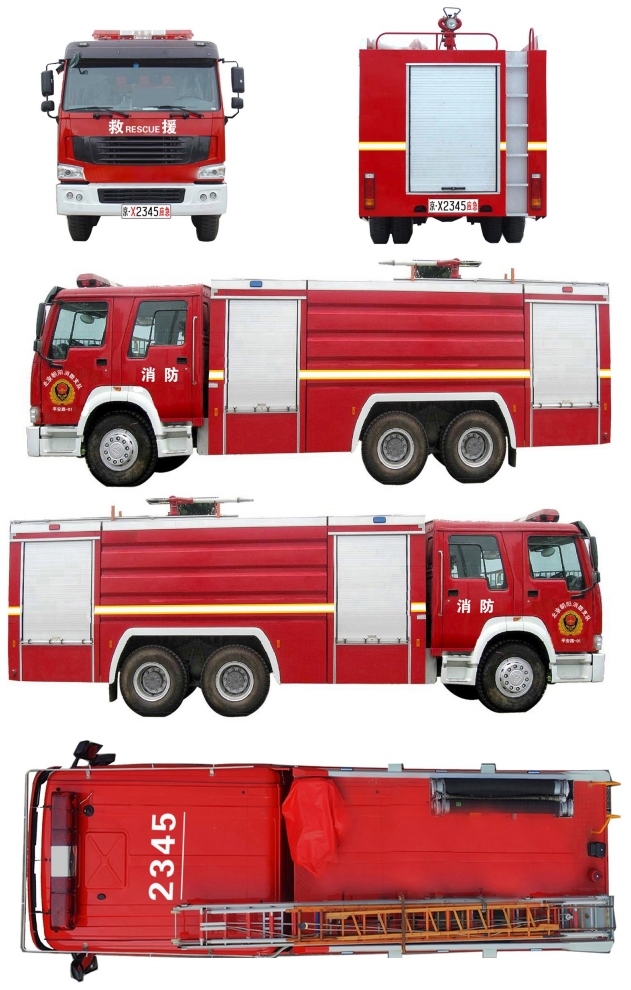 